The University of Montana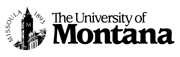 College of Health Professions and Biomedical SciencesSchool of Public and Community Health SciencesPh.D. Program Credit Transfer RequestDirections to Students: Students may request that a maximum of 15 credits to be applied toward their program of study. List prior graduate-level coursework that maps to one of the Ph.D. competencies below. Per UM Graduate School policy, credits with grades other than A or B, thesis or correspondence credits, extension credits outside the Montana university system, or credits earned at institutions not offering graduate degrees in the discipline of the course are not transferable. In consultation with your advisor, complete the form, and submit the form to the School of Public and Community Health Sciences Curriculum Committee. Attach all syllabi for relevant coursework.Ph.D. Competencies:Convey and apply deep knowledge of public health principles, including conceptual underpinnings, philosophy and history.Understand current issues and debates in public health research, including multi-cultural dimensions and ethical conduct of public health research.Understand and apply a range of study designs, research methods, and approaches to data management and analysis commonly used in public health and in one’s specialized focus area.Design and conduct independent research in a specialized focus area within public health. Critically evaluate scientific literature and research gaps in a specialized focus area within public health.Disseminate effective and substantive public health-related research through presentations and manuscripts for publication in peer-reviewed scientific journals.Student Name:	_____________________						Date:			Approval by PhD Program Coordinator:						Approval by Curriculum Committee: 						______________________________________________________		_______________________________________________________	                             SPCHS PhD Program Coordinator		      Date			SPCHS Curriculum Committee Chair		DateUniversity where course was takenGraduate programCourse Number, TitleTransfer CreditCompetency NumberCorresponding Course from UM SPCHS Ph.D. Curriculum (or ‘Elective’)Number of UM creditsGrade